CRCEA 2022 VIRTUAL SPRING CONFERENCE
Hosted by Retired Employees Association of Orange County (REAOC) 
May 2, 2022 and May 3, 2022 
Conference Program – Navigating the Future

MONDAY, May 2 
9:00 a.m. – 09:30 a.m.  Open house for additional technical support and chat rooms available9:30 a.m. – 9:35 a.m.Call to Order and Welcome: E. F. (Skip) Murphy, CRCEA President9:35 a.m. – 9:45 a.m.
Presentation of Colors: Honor Guard	
Pledge of Allegiance & Singing of the National Anthem: Doug Storm, REAOC Co-President 
Invocation: Linda Robinson, REAOC Co-PresidentTribute to George Shoemaker: E. F. (Skip) Murphy, CRCEA President
Roll Call of Counties: Virginia Adams, CRCEA Secretary 
Introduction of first time Attendees – E.F. (Skip) Murphy, CRCEA 
President 

09:45 a.m. – 10:00 a.m. Presentation:  Orange County Welcome to CRCEA’s First Virtual Conference
Speaker: Linda Robinson and Doug Storm 
10:00 a.m. – 10:45 a.m. Presentation:  A National Update: Trends of Public Plans and Washington DCIntroduction: Jason Lawrence, Advanced Media
Speaker:  Hank Kim, Executive Director and Counsel for NCPERSHank Kim directs the day-to-day operation of the largest public pension trade association in the United States.Bio: Click Here for a link to the biography for Mr. Kim.Handouts: Click Here for handouts provided by Mr. Kim.10:45 a.m. – 10:55 a.m  Stretch Break10:55 a.m. – 11:00 a.m.  Random Raffle! 11:00 a.m. – 12:00 p.m.  Presentation:  Sullivan’s RulesIntroduction: Jason Lawrence, Advanced MediaSpeaker: Tom Sullivan, Motivational Speaker and EntertainerTom Sullivan is an American singer, actor, writer, director, producer and motivational speaker. Bio: Click Here for a link to the biography for Mr. Sullivan.Handouts: Click Here for handouts provided by Mr. Sullivan.12:00 p.m. – 12:55 p.m. LunchChat Room will be available during this period.  12:55 p.m. – 1:00 p.m. Random Raffle! 1:00 p.m. – 2:00 p.m. Presentation: Artificial intelligence – What is it? How can we use it? How will it impact me/us?  What will the future hold?Introduction: Steve Delaney, CEO, Orange County Employees Retirement System
Speaker: Neil SahotaNeil Sahota is an IBM Master Inventor, United Nations (UN) Artificial Intelligence (AI) subject matter expert, and Professor at UC Irvine.  Bio: Click Here for a link to the biography for Dr. SahotaHandouts: Click Here for handouts provided by Dr. Sahota2:00 p.m. – 2:10 p.m  Stretch Break2:10 p.m. – 3:00 p.m. Presentation:  Break Out Meetings Introduction and explanation of individual committees: E.F. (Skip) Murphy, CRCEALegislation led by Art GouletMembership led by Rhonda BiesemeierConference led by Mike SloanTechnology led by Gene PenningtonRetirement Security led by John McTighe3:00 p.m. – 3:10 p.m  Stretch Break3:10 p.m. – 3:15 p.m. Random Raffle! 3:15 p.m. –4:15 p.m. Presentation:  Round Table Session – Moderator: E.F. (Skip) Murphy, CRCEA President4:15 p.m. – 4:25 p.m  Stretch Break4:25 p.m. – 4:30 p.m. Random Raffle! 4:30 p.m. – 5:30 p.m. Happy Hour (BYOB) with entertainment by Jerry McFarland.  There will also be three additional random raffles.Bio: Click Here for a link to the biography for Jerry McFarlandTUESDAY, May 39:00 a.m. – 9:15 a.m. Presentation:  Morning General Session 
Call to Order: E. F. (Skip) Murphy, CRCEA PresidentVirtual Housekeeping

9:15 a.m. – 10:15 a.m. Presentation: Role of sleep in our long-term memory processes as well as the benefits of napping to guide us to healthier lives.Introduction: Jason Lawrence, Advanced MediaSpeaker: Dr. Sara Mednick, UCI professorProfessor Sara C. Mednick is a sleep researcher and a cognitive neuroscientist at the University of California, Irvine. Bio: Click Here for a link to the biography for Dr. MednickHandouts: Click Here for handouts provided by Dr. Mednick10:15 a.m. – 10:25 a.m. Stretch Break10:25 a.m. – 10:30 a.m. Random Raffle! 
10:30 a.m. – 11:30 a.m. Presentation: Anxiety, yoga and meditation Introduction: Jason Lawrence, Advanced Media
Speaker: Amy Harper, UCIAmy Harper is an instructor at UCI has over 1000 hours of yoga therapy training in the Krishnamacharya lineage studying at the Healing Yoga Institute with Dr. Amy WheelerBio: Click Here for a link to the biography for Ms. HarperHandouts: Click Here for handouts provided by Ms. Harper11:30 a.m. – 11:50 a.m. Presentation:  Introduction of Affiliates 
Speaker:  E. F. (Skip) Murphy, CRCEA PresidentMy Senior Health Plan, Duke JarboePacific Group Agencies, Stephen PetteeMember Extra, Ernie StrobelSegal - Employee Benefits Consultants and Actuaries11:50 a.m. – 12:00 pmPresentation:  Introduction of Conference SponsorsIntroduction:  Doug StormSpeakers:    Zach Egger, Orange County’s Credit Union	     	Stephen Pettee, Pacific Group Agencies, Inc.12:00 p.m. – 12:55 p.m. Lunch – On Your Own 12:55 p.m. – 1:00 p.m. Random Raffle! 1:00 p.m. – 2:00 p.m. Presentation: Addressing Short Term Losses in a Volatile Global MarketIntroduction: Jason Lawrence, Advanced MediaSpeaker: Kelly McKale and Kent Chan, Capital GroupKelly McKale is the Client Relationship Manager and Senior Vice President at Capital Group. Kent Chan is the Equity Investment Director at Capital Group.  Bio: Click Here for a link to the biography for Ms. McKale and Mr. ChanHandouts: Click Here for handouts provided by Capital Group2:00 p.m. – 2:05 p.m. Presentation: Invitation to Fall 2022 CRCEA ConferenceSpeaker:  Randal Angeloni, President Sacramento County Retired Employees Association (SCREA)2:05 p.m. – 2:10 p.m.Presentation:  Kindness VideoIntroduction: Jason Lawrence, Advanced Media2:10 p.m. – 2:20 p.m  Stretch Break2:20 p.m. – 2:25 p.m. Random Raffle! 2:25 p.m. – 2:50 p.m. Presentation:  Close of Regular Meeting and Closing RemarksSpeaker: Skip Murphy2:50 p.m. – 3:00 p.m  Stretch Break3:00 p.m. – 5:00 p.m.  Presentation:  Executive Committee and Business Meeting Speakers:  Skip Murphy, President, CRCEADoug Storm and Linda Robinson, Co-Presidents, REAOCAnnouncements: E. F. (Skip) Murphy, Linda Robinson, Doug Storm Approval of Fall Conference Minutes: Virginia Adams, CRCEA SecretaryExecutive Committee Report:  E. F. (Skip) Murphy, CRCEA PresidentFinancial ReportCommittee Reports by CRCEA Committee ChairsAffiliate: Carlos Gonzalez, San DiegoAudit/Finance: Jerry Jacobs, AlamedaBylaws:   David Muir, Los AngelesConference: Mike Sloan, ChairCommunications/Intercom:  Virginia Adams, San Bernardino Legislation:  Art Goulet, VenturaMembership:  Rhonda Biesemeier, StanislausNominating:  Will Hoag, Ventura Retirement Security Ad Hoc Committee:  John McTigheTechnology Steering:  Gene Pennington, Chair Closing Remarks:  E. F. (Skip) Murphy, CRCEA PresidentCRCEA and your host, the Retired Employees Association of Orange County thank for your attendance at the first ever CRCEA virtual conference!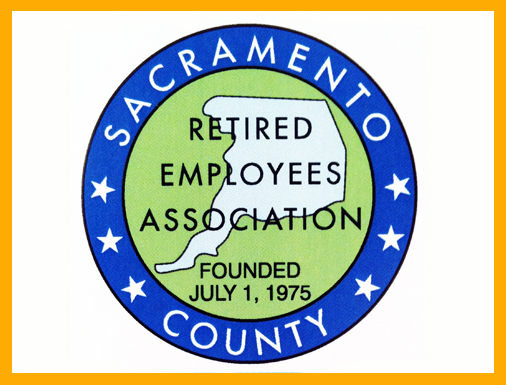 CRCEA 2022 Fall Conference in Sacramento, October 9-12, 2022Hosted by the Sacramento County Retired Employees Association (SCREA)Stay Here!Stay at the Embassy Suites, steps from historic “Old Town” and River Front Promenade along the Sacramento River!  Great Conference Planned!The SCREA Board of Directors are working on the agenda, lining up speakers, and hope to provide a great experience for CRCEA Members.  MuseumsWe have the Sacramento History Museum, the California State Railroad Museum, the California Automobile Museum, the Crocker Art Gallery, and more… Theater, Sports, Tours and ZoosWhat else do we have?  How about the Sacramento Theater Company, B Street Theatre, Old Sacramento Underground Tour, home of the Sacramento Kings and River Cats baseball, historical Sutter’s Fort, the Sacramento Zoo, and much more!Hope to See You in Sacramento!CRCEA CONFERENCESPRING 2022AFFLIATES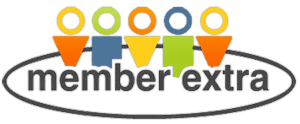 Mission StatementEJS Insurance Services, Inc., Specialists in Long Term Care, Inc., and Member Extra, Inc. have been approved by groups for over 32 years. Customer service has always been important to our companies. We are willing to go the extra mile to give each of our members the personal service they deserve.During business hours, our phones are staffed by courteous customer service representatives. You will be personally greeted and assisted by a live individual, not an impersonal recording. Our company looks forward to serving all members and their benefit needs.EJS Insurance Services, Inc.
P.O. Box 6630
Auburn, CA 95604-9904Phone: 1-800-841-6238
Fax: 1-530-887-0109Email: info@ejsins.comSpecialists in Long Term Care
P.O. Box 6630
Auburn, CA 95604-9904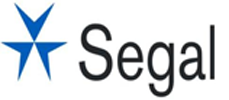 Mission StatementEmployee Benefits Consultants and Actuaries specializing in valuation, funding, and reserving issues for 1937 Act retirement systems.Representatives:
Paul Angelo, FSA
120 Montgomery Street, Suite 500
San Francisco, CA 94104-4308
Phone:  (415) 263-8273
Fax:  (415) 263-8290Website: www.segalco.comDrew James, FSA
120 Montgomery Street, Suite 500
San Francisco, CA 94104-4308
Phone: (415) 263-8270
Fax:   (415) 263-8290Andy Yeung
120 Montgomery Street, Suite 500
San Francisco, CA 94104-4308
Phone: (415) 263-8283
Fax:  (415) 263-8290Michael Moehle, FSA
120 Montgomery Street, Suite 500
San Francisco, CA 94104-4308
Phone: (415) 263-8287
Fax:  (415) 263-8290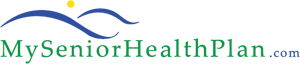 Mission StatementMySeniorHealthPlan.com is a nationally licensed Medicare Insurance brokerage dedicated to helping the Medicare eligible population transition into a Senior Health Insurance plan. We assist with the education, selection, and enrollment into either a Medicare Supplement, Prescription Drug Plan, or Medicare Advantage plan – all over the phone. After enrollment, we provide lifetime advocacy in regards to billing, claims, or coverage issues. Our services are completely free of charge. Most importantly, our consultations are honest and unbiased. Contact MySeniorHealthPlan.com today for a free Medicare insurance quote and consultation.If you are looking for a Senior Health Insurance exchange solution, we can tailor a campaign for your county. Whether it’s an individual comparing their Medicare insurance options or a county looking for a comprehensive solution, MySeniorHealthPlan.com can meet your needs.Contact Information:
MySeniorHealthPlan.com
Pete Blasi
225 Broadway Suite 1510
San Diego, CA 92101Phone:  (877) 255-6273
Fax:  (866) 436-4713Email: info@myseniorhealthplan.comWebsite: myseniorhealthplan.com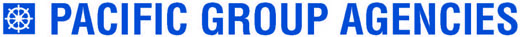 Mission StatementPacific Group Agencies provides and administers innovative retiree group and individual programs for Health, Dental, Vision, LegalShield & ID Shield Access, Life, LTC, Hearing Benefits, Personal Auto & Homeowners Coverages, Travel Insurance, Personal Accident with Secure Travel (Medevac).Also provided and serviced are the CRCEA, General Liability (G/L) and Directors and Officers (D&O) Professional Liability Master Policy Programs for CRCEA & Participating Member Associations.Representative:
Stephen F. Pettee
25876 The Old Road, Suite #11
Santa Clarita, CA 91381-1713Phone: (800) 817-8838
Fax:  (800) 549-0059Email: sfpettee@pgagencies.comWebsite: www.pgagencies.comCRCEA CONFERENCESPRING 2022SPONSORSMission StatementPacific Group Agencies provides and administers innovative retiree group and individual programs for Health, Dental, Vision, LegalShield & ID Shield Access, Life, LTC, Hearing Benefits, Personal Auto & Homeowners Coverages, Travel Insurance, Personal Accident with Secure Travel (Medevac).Also provided and serviced are the CRCEA, General Liability (G/L) and Directors and Officers (D&O) Professional Liability Master Policy Programs for CRCEA & Participating Member Associations.Representative:
Stephen F. Pettee
25876 The Old Road, Suite #11
Santa Clarita, CA 91381-1713Phone: (800) 817-8838
Fax:  (800) 549-0059Email: sfpettee@pgagencies.comWebsite: www.pgagencies.com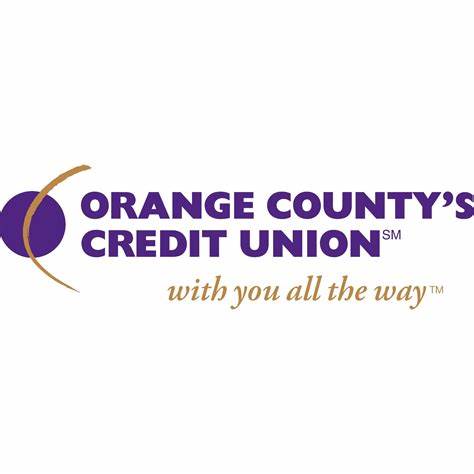 About Orange County’s Credit UnionOrange County's Credit Union is a Santa Ana-based financial services provider established in 1938 with more than 120,000 Members and over $2 billion in assets. As a not-for-profit financial services provider, Orange County's Credit Union is owned by Members, not shareholders, which means its profits are returned to Members in the form of fewer fees, lower loan rates, and enhanced products and services. Orange County's Credit Union offers services including checking and savings, mobile banking, and retirement accounts, as well as auto, small business, and home loans. Ranked in the top three percent of credit unions nationwide based on assets, Orange County's Credit Union offers Membership to anyone who lives or works in Orange, Los Angeles, Riverside, and San Bernardino Counties. For more information, visit Orange County's Credit Union's website at www.orangecountyscu.org, or call (888) 354-6228.Commitment to ExcellenceSince 1938, Orange County's Credit Union has been committed to excellence not only in our service to Members, but also in our business operations and influence in the community. We've been privileged to receive recognition from our peers, our employees, our regulators, and our community. Additionally, our merits have also been recognized by various other distinguished organizations, both small and large. Each award reinforces our mission to put people – Members, employees, and the community – first in all that we do.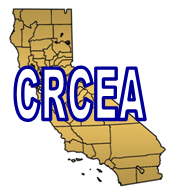 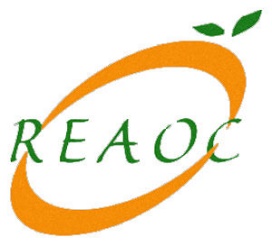 Mission StatementSimple Banking, For People, Not Profit.Vision StatementWe do everything from the Member's perspective, transforming the banking experience.